All’INAIL di Trapanitrapani@inail.it All’Ispettorato del Lavoro di Trapani.Iptpc00@regione.sicilia.ite p.c. Ufficio Scolastico Regionale per la Sicilia ambito territoriale di Trapaniusp.tp@istruzione.ite p.c.  Alla ditta in oggetto.OGGETTO: Stage in Percorsi per le Competenze Trasversali e per l’Orientamento                     (PCTO)Ditta______________________________________________Indirizzo___________________________________________E-mail ____________________________________________Si comunica con la presente che questo Istituto, in accordo con la Ditta in oggetto (convenzione stipulata il ___/____/______ prot. ______________) ha organizzato uno stage aziendale in PCTO per un monte ore ___, rivolto agli alunni frequentanti la classe_____ sez._____ indirizzo: __________________________.   Le attività programmate di PCTO si svolgeranno nei giorni e negli orari o monte ore giornaliero, indicati nella Tabella allegata, presso la Struttura Ospitante ____________ sita in via ___________ Città _____________. Nella Tabella allegata, verranno inoltre, indicati l'elenco degli alunni partecipanti e i nominativi dei Tutor Aziendale e Tutor Scolastico.Si precisa che in alcuni casi, in relazione alle caratteristiche del lavoro stesso, l’attività di stage può essere svolta in sedi diverse da quella sopra indicata.Gli alunni, come da patto formativo, si impegnano a raggiungere autonomamente la sede dove si svolgerà l’attività PCTO. Si ricorda, inoltre, che lo stage formativo e di orientamento viene svolto in aziende, nel rispetto della legge n. 107 del 13 luglio del 2015, articolo 1 commi da 33 a 43 e non costituisce, pertanto, rapporto di lavoro.Con l’accordo di Convenzione le imprese hanno assunto l’obbligo di permettere agli studenti lo svolgimento di attività consone al profilo di studio frequentato e secondo le normative vigenti.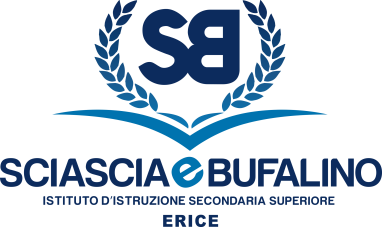 SEDE CENTRALE: Via Cesarò, 36 Erice (Casa Santa)Cod. M.P.I. TPIS02200A – C.F. 93066580817 0923 569559  0923 568484 TPIS02200A@istruzione.it  PEC TPIS02200A@pec.istruzione.it www.sciasciaebufalino.edu.it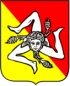 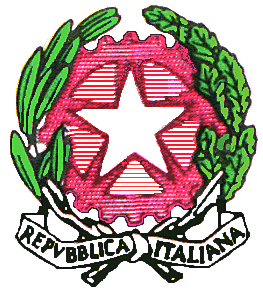 Erice, ____/____/________TABELLATABELLATABELLATABELLANOMINATIVI ALUNNI/ECLASSEDATA (g/m/a)ORARIOoMONTE ORE  GIORNALIEROTUTOR AZIENDALETUTOR SCOLASTICO  IL DIRIGENTE SCOLASTICO                          Prof. Andrea Badalamenti